בס''דדף עבודה – ישעיה פרק ס'נושא ראשון: העמים מביאים מנחה ויהודים לירושליםבחצי השני של פס' ה, אלו מלים מציינות את מה שמגיע לירושלים? (שים לב לתקבולות, הנראית במלים הבאות:)כִּֽי־יֵהָפֵ֤ךְ עָלַ֨יִךְ֙ הֲמ֣וֹן יָ֔ם		 חֵ֥יל גּוֹיִ֖ם יָבֹ֥אוּ לָֽךְ׃תרגום יונתן: המון ים=עותר מערבא (עותר בארמית=עושר בעברית)                  חיל גוים=נכסי עממיא (נכס=רכוש)הסבר באנגלית: מה מגיע לירושלים מן הים (=מהמערב)?______________________פס' ו: הפסוק מתאר שפעת (caravan) של גמלים המגיע לירושלים. סמן במפה. מהיכן הם מגיעים? (שבא נמצאת דרומית למדין, בחצי-האי ערב). איך פס' ו ופס' ה יחד יוצרים מעגל?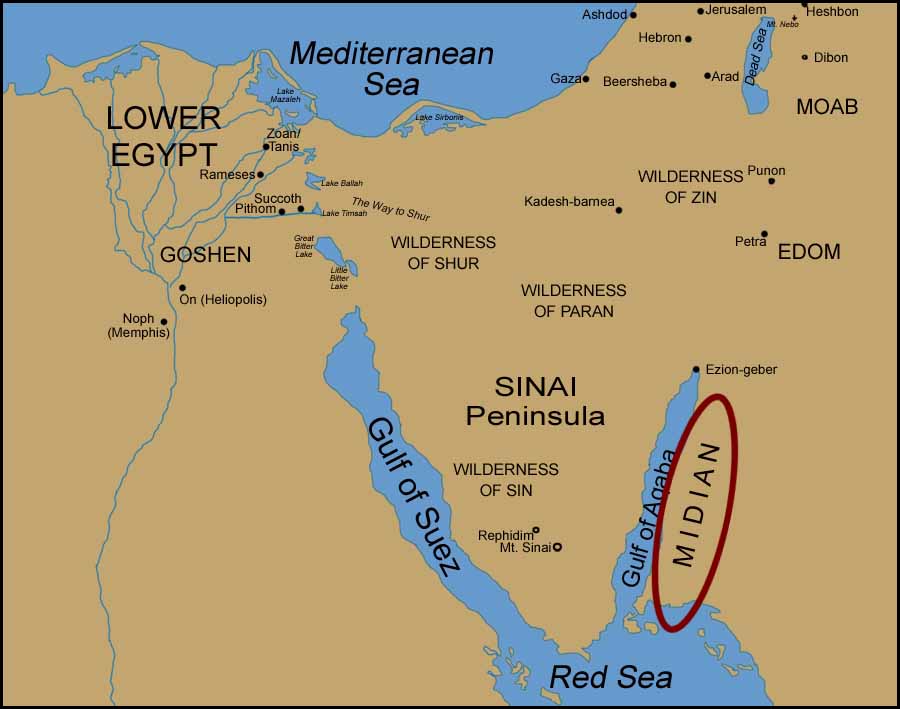 מה הם נושאים? _________________מה הקשר בין הבאת הדברים לירושלים לבין "תהלות ה' יבשרו"? (להבנת המילה "יבשרו," עיין בישעיה פרק מ, פס' ט). _________________________________________________________________________________________________________*** בפס' ז: קידר ונביות הם שמות שבטים ומקומות מדרום למדין. כביש מסחרי חשוב בעולם העתיק עבר באיזור זה, דרך מדין ומשם צפונה ומזרחה, לערים הגדולות של מסופוטמיה. הנביא מתאר את המסחר של הכביש הזה כמגיע לירושלים. מה נאסף לירושלים בפס' ז?___________________מה קורה לבהמות הנאספות לירושלים? ____________________________מי מפאר את המקדש לפי פס' ז? עיין בדברי הרד'ק, והסבר מדוע הוא טוען שפירוש "יפארו"  הוא  "אתן בלבם לפארו". _____________________________________________________________________________________________________________________________________________________________________________________________________ _____________________________________*** פס' ח: עב=ענן,           ארובה=קן=שובך=המקום בו היונים גרים.   גוזל=ציפור קטן"מי אלה כעב תעופינה". רד''ק:  "על קהלות ישראל העולות מהגולה מזה ומזה, ותבאנ קל מהרה כמו העב. והמשיל מרוצת הקלות (=הריצה המהירה) ל"עופפות" כי היא התנועה (=movement) הקלה שבתנועות. ""וביונים אל ארובותיהם". רד''ק: "כי יותר יעופו מהרה בשובהם אל קיניהן, ממה שיעופו מצאתן מהן, מפני שממהרות לשוב אל גוזליהן שהניחו (כדי) להאכילן מאשר בפיהם. "לפי הרד''ק, את מי מדמה הנביא לעב וליונים? __________________________________________________________________________________________________לפי הרד''ק, מה מדגיש הנביא בעזרת הדימוי? ________________________________________________________________________________________________________________________________________________________________________פס' ט: איים=islands		יקוו=יֵאַָספו  	אניות תרשיש=אניות הנוסעות רחוק        פארך= פאר אותך, הפך אותך לראש ולדבר החשוב ביותר.אל מי נאספים האיים והאניות? ____________________________________-את מי ואת מה נושאות האניות? ___________________________________איך הבאת הדברים האלה קשורה לסוף הפסוק, בו מתואר ה' המפאר את ישראל? ______________________________________________________________________________________________________________________נושא שני: העמים עובדים לבנות את ירושלים  *** פס' י: בקצפי=בכעסי.מה היחס של הגוים לישראל לפי תחילת הפסוק? _________________________________________________________איך היחס החדש הזה קשור לסוף הפסוק, בו ה' מתאר את יחסו החדש לעם ישראל? ______________________________________________________________________________________________________________________ *** פס' יא-יב: תאר את מעמדה החדש של ירושלים בעולם, לפי פסוקים אלה. __________________________________________________________לאיזה סוג של עיר דומה ירושלים המתוארת בפסוקים אלה? _________________פס' יג: כבוד הלבנון=העצים החשובים מהלבנון=עצי ארז            ברוש, תדהר, תאשור=סוגי עצים יפים לִבְנִיָּה.  כאשר העמים מגיעים לירושלים, מה הם מביאים לירושלים, ומדוע? ___________________________________________איך מסביר הרד''ק את המלה "אבכד" ומדוע? _______________________________________________________ (עיין בשאלה 3ג)**** פס' יד: שחוח= כפופים.        מעניך = המענים שלך, אלה שהפכו אותך לעניה.        מנאץ=disparagerלפי המלים בפסוק, מדוע העמים משנים את גישתם לירושלים?___________________________________________________________________________________________________________________